National Executive Council elections 2017-2019 Election address formAppendix EThis form should be completed by members/prospective candidates submitting an election address to be included in ballot materials.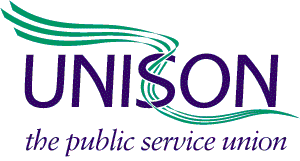 Prospective candidates must sign and submit a candidate form (appendix D) to confirm they are willing to accept nominations in this election.All boxes must be completed. Paper copies must be completed in black ink if possible.Further copies may be downloaded from the UNISON website at www.unison.org.uk/electionsCandidates may also submit a recent photograph. This must be a head and shoulders shot of the candidate, either black or white or colour. A JPEG or TIFF file can be attached to the email submission of the election address. If acandidate is unable to email the election address and photograph, hard copies may be sent by post. If submitting hardcopy, the candidate should write their name on the back of the photographThis form can be submitted by Email	elections@unison.co.ukPost	Member Liaison Unit, UNISON, The UNISON Centre, 130 Euston Road, London, NW1 2AYDeadline for receipt of election addresses is 5pm, 17 August 2018..ELECTION ADDRESS FORM CHECKLISTBefore you submit this form please check:You have completed, signed and submitted your Candidate Form (appendix D)You have filled in all the boxes and provided all information requested.Page 2 of 2Information about youInformation about youInformation about youCandidate name: (as on RMS)Candidate name: (as on RMS)Candidate name: (as on RMS)Candidate RMS number:	Candidate branch code:Candidate RMS number:	Candidate branch code:Candidate RMS number:	Candidate branch code:Candidate branch name:Candidate branch name:Candidate branch name:Election address informationElection address informationElection address informationYour election address will be reproduced on the ballot materials with a standard font style and size. Bold, italics and bulletpoints used on your original statement will be reproduced.Your election address will be reproduced on the ballot materials with a standard font style and size. Bold, italics and bulletpoints used on your original statement will be reproduced.Your election address will be reproduced on the ballot materials with a standard font style and size. Bold, italics and bulletpoints used on your original statement will be reproduced.How do you want your name to appear on the ballot materialsHow many words does your election address containYour name, your own branch and seat will be printed on the ballot materials and are not part of the maximum 500 words count.Date and time sent or version numberIn case you submit more than one version.Are you submitting a photograph? If yes, please state how (see above)JPEG/TIFF file?hard copy?Your 500 words here: Your 500 words here: Your 500 words here: 